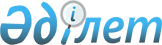 Об основных условиях кредитования областных бюджетов, бюджетов городов Астаны и Алматы на реконструкцию и строительство систем тепло-, водоснабжения и водоотведения на 2018 годПостановление Правительства Республики Казахстан от 3 марта 2018 года № 98.
      В соответствии с пунктом 2 статьи 180 Бюджетного кодекса Республики Казахстан от 4 декабря 2008 года, Законом Республики Казахстан от 30 ноября 2017 года "О республиканском бюджете на 2018 – 2020 годы" Правительство Республики Казахстан ПОСТАНОВЛЯЕТ:
      1. Утвердить прилагаемые основные условия кредитования областных бюджетов, бюджетов городов Астаны и Алматы на реконструкцию и строительство систем тепло-, водоснабжения и водоотведения на 2018 год.
      2. Министерствам финансов, энергетики, по инвестициям и развитию Республики Казахстан в установленном законодательством порядке обеспечить:
      1) заключение кредитных договоров с местными исполнительными органами областей, городов Астаны и Алматы;
      2) контроль за выполнением основных и дополнительных условий кредитных договоров;
      3) контроль и мониторинг целевого и эффективного использования, погашения и обслуживания бюджетных кредитов.
      3. Министерствам по инвестициям и развитию, энергетики Республики Казахстан в установленном законодательством порядке заключить договор поручения с поверенным (агентом).
      4. Местным исполнительным органам областей, городов Астаны и Алматы:
      1) заключить кредитные договора с конечными заемщиками;
      2) ежеквартально, не позднее 10-го числа месяца, следующего за отчетным периодом, представлять информацию об освоении кредитов в министерства финансов, энергетики, по инвестициям и развитию Республики Казахстан.
      5. Контроль за исполнением настоящего постановления возложить на министерства энергетики, по инвестициям и развитию Республики Казахстан.
      6. Настоящее постановление вводится в действие со дня его подписания. Основные условия кредитования областных бюджетов, бюджетов городов Астаны и Алматы на реконструкцию и строительство систем тепло-, водоснабжения и водоотведения на 2018 год
      1. Для предоставления кредитов местным исполнительным органам областей, городов Астаны и Алматы (далее – заемщики) устанавливаются следующие основные условия:
      1) предоставление заемщиками в Министерство финансов Республики Казахстан (далее – кредитор) решений маслихатов, предусматривающих в областных бюджетах, бюджетах городов Астаны и Алматы на 2018 год соответствующие поступления;
      2) кредиты, предусмотренные Законом Республики Казахстанот 30 ноября 2017 года "О республиканском бюджете на 2018 – 2020 годы" по бюджетным программам 224 "Кредитование областных бюджетов, бюджетов городов Астаны и Алматы на реконструкцию и строительство систем тепло-, водоснабжения и водоотведения" в сумме 34380614000 (тридцать четыре миллиарда триста восемьдесят миллионов шестьсот четырнадцать тысяч) тенге и 042 "Кредитование областных бюджетов, бюджетов городов Астаны и Алматы на реконструкцию и строительство систем теплоснабжения" в сумме 2288677000 (два миллиарда двести восемьдесят восемь миллионов шестьсот семьдесят семь тысяч) тенге предоставляются заемщикам на реконструкцию и строительство систем тепло-, водоснабжения и водоотведения сроком на 20 (двадцать) лет по 0,01 %-ной ставке годовых вознаграждения;
      3) льготный период по выплате основного долга не должен превышать 6 (шесть) лет;
      4) период освоения кредитов исчисляется с момента перечисления кредитов со счета кредитора и заканчивается 10 декабря 2019 года.
      Сноска. Пункт 1 с изменением, внесенным постановлением Правительства РК от 29.08.2018 № 536.


      2. Дополнительные условия по предоставлению, погашению и обслуживанию кредита устанавливаются в кредитном договоре в соответствии с Бюджетным кодексом Республики Казахстан.
					© 2012. РГП на ПХВ «Институт законодательства и правовой информации Республики Казахстан» Министерства юстиции Республики Казахстан
				
      Премьер-Министр
Республики Казахстан 

Б. Сагинтаев
Утверждены
постановлением Правительства
Республики Казахстан
от 3 марта 2018 года № 98